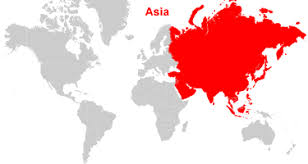 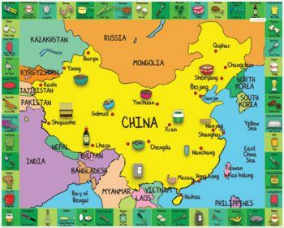 Alderley Edge Community Primary SchoolAlderley Edge Community Primary SchoolAlderley Edge Community Primary SchoolTOPIC: Comparing UK to non European area (China - Asia) Strand: Place Knowledge / Human and Physical GeographyYear 2What I should already knowThere are seven continents, including Asia and Europe, and five oceans. The village I live in is called Alderley Edge. Alderley Edge is in England, which is in the UK. The UK is in the continent of Europe. China is an example of a country that can be found in the continent of Asia.Key FactsThe United Kingdom is in Europe. China is in Asia. Europe and Asia are continents. The United Kingdom and China are countries. Both the UK and China are made up of villages, towns and cities. China is much larger than the UK. China and the UK have different climates. This means that the weather is generally different. Beijing is the capital city of China.Geographical Skills and Fieldwork Use aerial photographs to compare Alderley Edge and  Chinese village . What is the same? What is different?  Use an atlas to find China and the UK. Can you give           instructions on how to use an atlas? Contact pupils in schools in China. What questions do you want to ask them? What can you tell them about Alderley Edge? Vocabulary Vocabulary capital city the city where the government sits. London is the capital city of England and the UK. city a large town. London is a city. climate weather that is typical of a place continent a very large area of land that consists of many       countries. Europe is a continent. country an area of land that is controlled by its own            government. human      features features of land that have been impacted by human activity humid a climate that is very hot and damp landscape everything you can see when you look across an area of land, including hills, rivers, buildings, trees, and plants.  physical    features natural features of land  rainfall the amount of rain that falls in a time period seasons main periods of the year that can have their own weather conditions skyscrapers a very tall building with many floors temperature a measure of how hot or cold something is tourist a person who is visiting a place for pleasure and  interest, especially when they are on holiday.  town a large group of houses, shops and buildings where people live and work. Towns are larger than villages but smaller than cities. Sudbury is a town. vegetation plants, trees and flowers village a small group of houses, perhaps with a few shops. Alderley Edge is a village. Human Geographical Features of ChinaIn Beijing, people live in houses and apartments. There are tall buildings, which are called skyscrapers. Beijing also has many parks, museums, shopping malls and supermarkets. There is also a train stations and an airports. Many tourists visit China.China is famous for the Great Wall of China which is one of the only man made landmarks that can be seen from space.China has the largest population in the world.The official language is Mandarin but there are other languages too Physical Geographical Features of ChinaThe 3 main rivers in China e.g. Yangtze, Huang he and Pearl rivers.There are mountains and flat plainsThe Himalayan mountains are in the south-west of china.China has different climates. The north is cold and dry and the south is warmer and wetter.There is a great flat plain in the north-west of China.